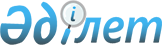 Ақтөбе қаласының Новостепановка селосын Кеңес Нокин ауылы деп қайта атау туралыБірлескен Ақтөбе облысының әкімдігінің 2007 жылғы 11 шілдедегі N 201 қаулысы және Ақтөбе облысының мәслихатының 2007 жылғы 11 шілдедегі N 379 шешімі. Ақтөбе облысының Әділет департаментінде 2007 жылғы 23 шілдеде N 3210 тіркелді
      Ескерту. Орыс тіліндегі тақырыбында және бүкіл мәтін бойынша "аул" сөзі "село" сөзімен ауыстырылды - Ақтөбе облысының әкімдігінің 11.12.2015 № 452 қаулысымен және Ақтөбе облыстық мәслихатының 11.12.2015 № 359 шешімімен (алғашқы ресми жарияланған күнінен кейін күнтізбелік он күн өткен соң қолданысқа енгізіледі).
      "Қазақстан Республикасының әкімшілік - аумақтық құрылысы туралы" Қазақстан Республикасы Заңының 11-бабына сәйкес, Ақтөбе қаласының мәслихаты және әкімдігінің, облыстық ономастика комиссиясының ұсыныстарын есепке алып, облыс әкімдігі ҚАУЛЫ ЕТЕДІ және облыстық мәслихат ШЕШІМ ЕТЕДІ:
      1. Ақтөбе қаласының Новостепановка селосы - Кеңес Нокин ауылы деп қайта аталсын.
      Ескерту. 1 тармаққа орыс тілінде өзгеріс енгізілді, қазақ тіліндегі мәтіні өзгермейді - Ақтөбе облысының әкімдігінің 14.08.2017 № 280 қаулысымен және Ақтөбе облысының мәслихатының 14.08.2017 № 196 шешімімен (алғашқы ресми жарияланған күнінен кейін күнтізбелік он күн өткен соң қолданысқа енгізіледі).


      2. Осы қаулы және шешім ресми жарияланған күнінен бастап он күнтізбелік күн өткен соң қолданысқа енгізіледі.
					© 2012. Қазақстан Республикасы Әділет министрлігінің «Қазақстан Республикасының Заңнама және құқықтық ақпарат институты» ШЖҚ РМК
				
      Облыс әкімі

      Сессия төрағасы, облыстық мәслихаттың хатшысы
